โครงการเฝ้าระวังภาวะทุพโภชนาการในเด็กก่อนวัยเรียน ของ ศูนย์พัฒนาเด็กเล็กบ้านกาแย ประจำปีงบประมาณ พ.ศ. 2560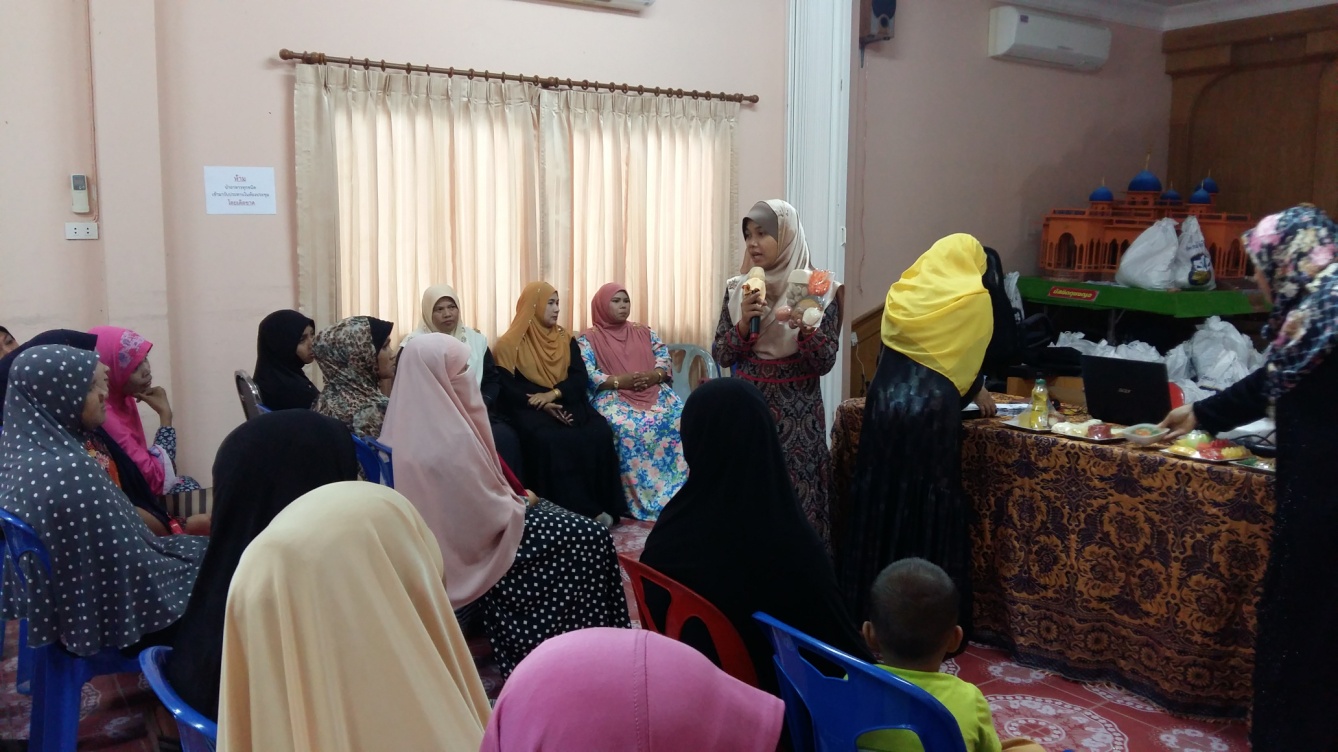 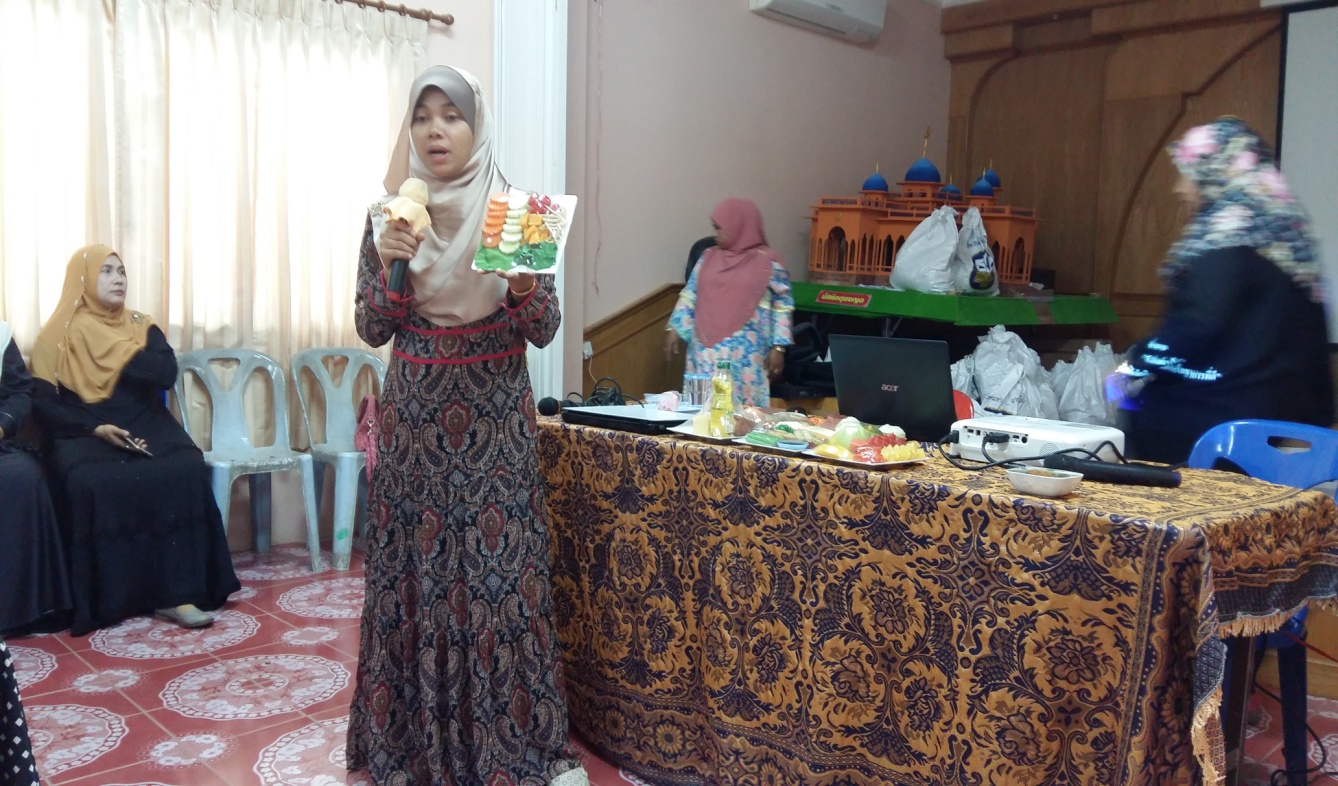 